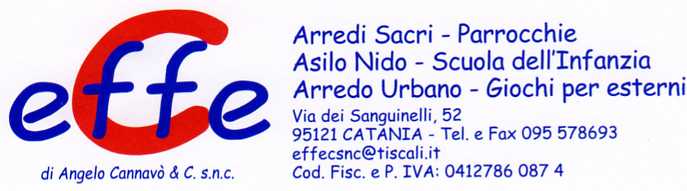 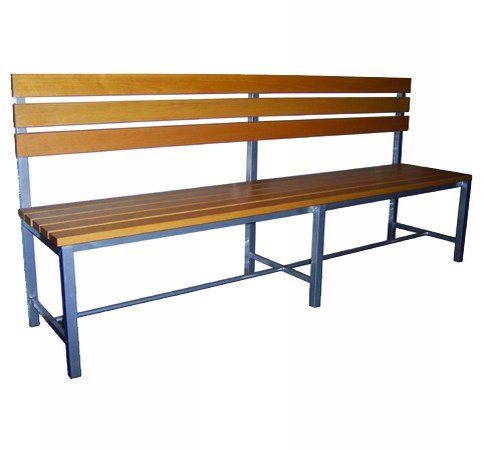 Descrizione: Panca con struttura in acciaio verniciato in modoatossico, di colore grigio, con seduta e schienale indoghe di legno verniciato naturale. Dimensioni.180x40cmCatalogo: Arredi per Asili, Scuole eComunitàCodice: AP01006Categoria: Panche per adulti